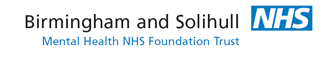 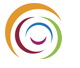 Equality, Diversity and Inclusion (EDI) Framework (DRAFT)2017-2020Author:                                       Lakhvir Rellon, Head of Community Engagement	Bina Saini, Equality Diversity and Inclusion LeadRecipient: 			Workforce Subcommittee Date:			     	26th September 2017ContentsIntroduction	3Our Trust Values	..3Our Strategic Goals	4The Legislative Context	4 Equality, Diversity and Inclusion (EDI) Framework	6 EDI Enablers	8Our Approach	8Equality Delivery System (EDS2)	10Workforce Race Equality Standard (WRES)	13Workforce Disability Equality Standard (WDES)	14Disability Confident Scheme	15The Sexual Orientation Monitoring Standard– 2018	18Gender Pay Gap	19Workforce Monitoring	20Equality Impact Assessment (EIA)	21Staff Networks	22Accessible Information Standard	24Translation and Interpreting Services	25Community Engagement	26Mental Health First Aid (MHFA)	28Procurement and Supply Chain	30 NHS Employers – Diversity and Inclusion Partners Programme 2017/18	31Celebration of equality, diversity and Inclusion	32Evaluation	33Responsibility for Implementing the Plan and Monitoring its Progress	33Reporting to Stakeholders	34BSMHFT Equality, Diversity and Inclusion (EDI) Framework (DRAFT)2017-2020IntroductionBirmingham and Solihull Mental Health NHS Foundation Trust provides mental health care, serving a culturally and socially diverse population of 1.3 million people spread over 172 square miles. We are one of the largest Mental Health Foundation Trusts. We provide specialised services for the people of Birmingham and Solihull. Our catchment population is ethnically diverse and characterised in places by high levels of deprivation, low earnings and unemployment.We are passionate about improving mental health wellbeing by making a positive difference to people’s lives and believe that equality, diversity and inclusion is at the heart of achieving our visionOur Trust Values 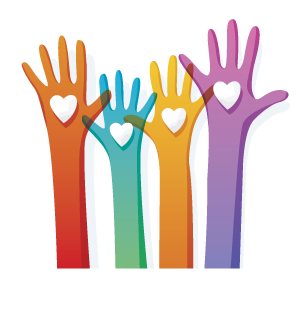 Our Strategic AmbitionsOur strategic ambitions are the six key areas that describe how we will achieve our vision.The Legislative Context Equality Act (2010) - Public Sector Equality Duties (PSED) The Equality Act received Royal Assent on 8 April 2010. It harmonises and consolidates existing equality legislation to ensure that there is no discrimination against groups of people with protected characteristics. These groups are as follows: 1)   Age 2)   Disability 3)   Gender Reassignment 4)   Marriage and Civil Partnership 5)   Pregnancy and Maternity 6)   Race 7)   Religion or Belief (including lack of belief) 8)   Sex (i.e. gender) 9)   Sexual Orientation The Equality Act 2010 creates a new general duty on the NHS, when carrying out their functions to have due regard to: The need to eliminate discrimination, harassment and victimisation The need to advance equality of opportunity between persons who share a relevant protected characteristic and those who do not 3) The need to foster good relations between people who share a relevant protected characteristic and people who do not (which will therefore cover good relations between people of different faiths and between people who have a religious faith and those who do not). The ActPlaces another new duty on the NHS and other public bodies to have due regard to the desirability of carrying out their functions, in a way that is designed to reduce the inequalities of outcome which result from inequalities. Provides protection from “prohibited conduct” for groups of people with protected characteristics. Examples of prohibited conduct includes, direct discrimination, indirect discrimination, associative discrimination, perceptive discrimination, harassment and victimisation. Allows positive action to be carried out, as a means by which the NHS can give additional support, to some disadvantaged groups. Some people with protected characteristics are disadvantaged or under-represented in some areas of life or have particular needs linked to their characteristic. They may need extra help or encouragement if they are to have the same chances as everyone else. The positive action provision enables public sector organisations to take proportionate steps to help people overcome their disadvantages or to meet their needs. Human Rights Act (1998)The Human Rights Act 1998 is the legislation which protects human rights in the UK through specific “articles” which go beyond the nine protected characteristics to outlaw discrimination on all grounds.As a public authority the Trust must ensure that none of our policies, procedures or strategies infringes the human rights of staff or patients.  In practice this means treating individuals with fairness, respect, equality, dignity and autonomy whilst also safeguarding the rights of the wider community when developing policies and procedures and carrying out our functions.Equality, Diversity and Inclusion (EDI) FrameworkThis Framework should be read in conjunction with other relevant policies, procedures and strategies including the Trust Strategy, People Plan, the Health and Wellbeing Plan and the Behavioural Competency Framework. BSMHFT takes its obligations under Equality Legislation seriously and aims to provide fair and equitable treatment to, and value diversity in, its staff, service users and communities. In doing so we aim to ensure that our actions and working practices comply with both the spirit and intention of the Human Rights Act (1998) and the Equality Act (2010) The promotion of equality and achieving the elimination of unlawful discrimination within the organisation is a key priority.  This will be achieved by ensuring the philosophy of equality, diversity and inclusion runs through all aspects of policymaking, service redesign, service provision and employment and forms part of the core of the organisation.This framework will address health inequalities including complying with relevant legal duties (e.g. the Equality Act 2010) and national standards (e.g. Equality Delivery System (EDS2), the Workforce Race Equality Standard (WRES) and the Accessible Information Standard (AIS). It is underpinned by two core principles;  Embed equality of opportunity, and create services and care pathways that reduce wide variations in health outcomes for protected and vulnerable groups Ensure fairness and equity in relation to employment, based upon the values of the NHS Constitution. It will be underpinned by an action plan, outlining the steps we will take to ensuring that equality, inclusion and human rights are imbedded in everything we do. This includes providing services, employing people, developing policies, and consulting with and involving people in our work, and will enable us to communicate and manage equality commitments to create a culture of inclusion.To improve the equality outcomes for patients, and carers we are committed to:Improve access, experience and outcomes for people identified by the protected characteristics when using or providing our services Make information more accessible and specific to patients who have a clinical need.To improve the equality outcomes for our workforce we are committed to:Ensuring fair and transparent recruitment practices are in place using a wide variety of advertising mediums and taking positive action to reach out to diverse communities.Increase the diversity of people in leadership and management roles through ensuring we have fair and transparent promotion processesContinue to build a strong and positive culture of inclusion Improve our collection and use of equality data.To share our leadership of inclusion across our community we are committed to:Broaden our reach to voluntary partners and communities in order to gain different perspectives.Involve communities in equality impact assessments and identifying remedial action to be taken where adverse impact is identifiedEngaging and working jointly with seldom heard and socially excluded groups (e.g. disabled, LGBT and BAME groups) to develop sustainable initiatives in response to identified inequalities Enablers 
The delivery of the EDI Plan is dependent on a number of key enablers: Supportive strategic leadership and strong governance Effective communications with service users, staff and external stakeholders Training for staff at all levelsPartnership working with local stakeholders and interests Engaging corporate and operational teamsOur ApproachWe know that engaging with staff, service users and communities in a meaningful and sustained way is important in helping to make continuous improvements on the inclusion agenda. We will seek to better understand why some staff often receive much poorer treatment than other staff in the workplace and why service users from some communities experience more coercive treatment and are less satisfied with services. We are committed to opening opportunities for open dialogue and be fully engaged in dynamic conversations. By clearing our preconceptions and actively listening we want to understand why the gaps exist. We want to be curious, be open, challenge existing thinking and strive to do things differently. We will:  Our Legal and Contractual Requirements Include: Equality Delivery System (EDS2)The aim of EDS2 is to improve services for people who belong to vulnerable and protected groups. The objective is to assess health inequalities and provide better working environments, free of discrimination, for people who use and work in, the Trust. EDS2 will support the Trust in delivering better outcomes for patients and communities and better working environments for staff, which are personal, fair and diverse. The implementation of EDS2 supports our strategic objectives to promote equality throughout the planning, development and delivery of our services whilst appreciating and respecting the diversity of our local community and workforce embracing the inclusion agenda. At the heart of the EDS2 framework is a set of 18 outcomes grouped into four goals. 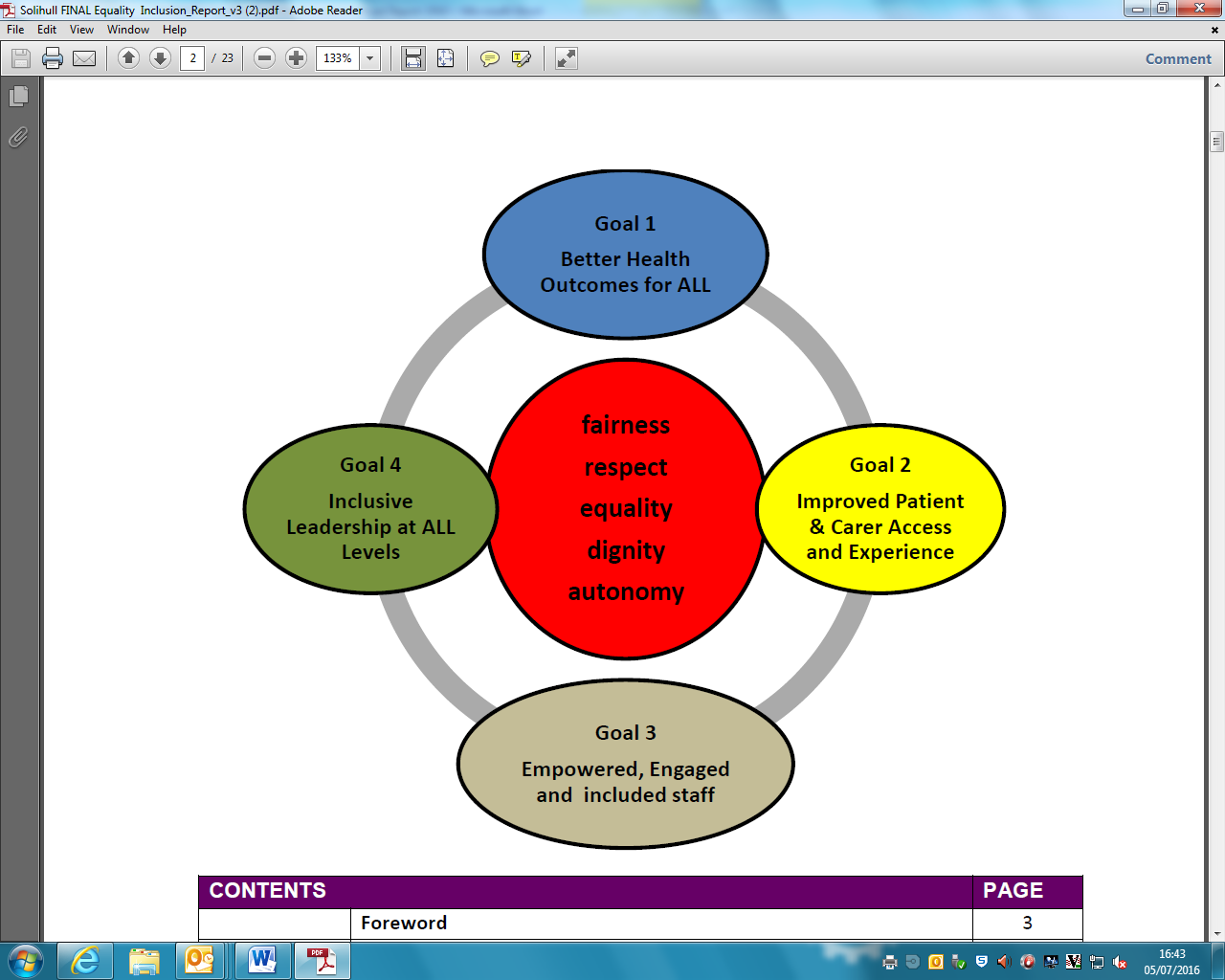 NHS organisations are expected to rate their performance on each outcome using four levels of grades, as follows: Our action plan will incorporate the following priorities and be clear about timelines and action owners.We will: Imbed equality considerations within routine activities and processes and capacity to coordinate EDS2 relevant activities within wider Trust activities Imbed EDS2 and the management of equality business into the mainstream governance structure so that equality considerations will be routine to the clinical and operational activities of the TrustCommunicate clearly with staff and service users that we want to collect data on protected characteristics in order to help make things better, to make sure we are being fair and that people from all backgrounds are being represented.Collect and analyse data on all 9 protected characteristics for service users so that we are able to assess the extent to which there is equity in outcomes and patient experience across all groups Collect data on all 9 protected characteristics for staff so that we are able to assess the extent to which there is equity in leadership development and support offered to staff across all groups. Identify services that are under-utilised by protected and vulnerable groups and take positive action to engage with themWe will continue to use local evidence and feedback from minority and vulnerable groups to inform service improvement We will ensure robust equality impact analyses are undertaken for service developments and operational policies To date we have: Workforce Race Equality Standard (WRES)Since 1 April 2015 all NHS organisations have been required to demonstrate how they are addressing race equality issues in a range of staffing areas. The WRES helps organisations to achieve this.All NHS organisations are required to demonstrate through the nine-point WRES metric how they are addressing race equality issues in a range of staffing areas.Workforce Disability Equality Standard (WDES)The NHS Equality and Diversity Council (EDC) have recommended that a Workforce Disability Equality Standard should be mandated via the NHS Standard Contract, in England from April 2018. A preparatory year has been designated from 2017-2018.The WDES will follow similar process as the WRES through a set of metrics and action plan after the metrics have been analysed to identify any trends and issues.Disability Confident SchemeDisability Confident is a scheme that is designed to help recruit and retain disabled people and people with health conditions for their skills and talent. It aims to help employers think differently about disability, and improve how they attract, recruit and retain disabled workers.The scheme has 3 levels:Level 1: Disability Confident CommittedLevel 2: Disability Confident EmployerLevel 3: Disability Confident LeaderThe Sexual Orientation Monitoring Standard– 2018Sexual Orientation is already collected in certain datasets but is not consistently collected across the Health and Social Care System. The needs of minority groups, such as lesbian, gay and bisexual people, are often not recognised or addressed: They might not get the right health advice or treatment; Or they might be at risk of certain conditions, which isn’t picked up by their healthcare worker. An Information Standard for Sexual Orientation Monitoring (SOM) will help Health and Social Care Organisations to collect and record information consistently, which could be used to improve services. NHS England’s Equality & Diversity Council commissioned LGBT Foundation to create the standard, working with partners across the system including NHS Digital and the National LGB&T Partnership.Monitoring Sexual Orientation will help to ensure that:  All Health and Social Care Organisations are able to demonstrate the provision of equitable access for LGB individuals; Care providers have an improved understanding of the impact of inequalities on Health and Care outcomes for LGB populations in England; Currently new monitoring is still under construction and is being piloted across a few Trusts; further information will be made available as information is produced.Gender Pay GapThe Equality Act 2010 (Specific Duties and Public Authorities) Regulations 2017 requires employers to report their gender pay gaps for any year where they have a headcount of 250 or more employees with effect from 31 March 2017. The first publication will be for the following year.  Gender pay reporting is a different requirement to carrying out an equal pay audit. Employers must identify who needs to be included in the report. There are six calculations to carry out, and the results must be published on the Trust's website and a government website within 12 months (March 2018). Where applicable, they must be confirmed by an appropriate person, such as a chief executive or someone with delegated responsibility. Employers have the option to provide a narrative with their calculations. This should generally explain the reasons for the results and give details about actions that are being taken to reduce or eliminate the gender pay gap. While the regulations for the public, private and voluntary sectors are near identical, and the calculations are directly comparable, the public sector regulations also take into account the public sector equality duty.  It is a legal requirement for all relevant employers to publish their gender pay report. Failing to do this within one year of the snapshot date is unlawful. The Equality and Human Rights Commission has the power to enforce any failure to comply with the regulations.Workforce MonitoringThe Public Sector Equality Duty requires that we gather, analyse and publish equality data on all of the Personal Protected Characteristics to improve data capture for both staff and service users as identified by the Equality Act 2010. The analysis of this information assists the Trust to identify areas of health inequality and take appropriate actions and set objectives to improve the quality of service that is provided. We are committed to ensuring our staff are recruited from diverse backgrounds, provided with a positive and valuing work environment and given training and support to achieve their maximal career development potential.Equality Impact Assessment (EIA) We aim to design and implement policies, procedures and functions to meet the diverse needs of our service users, population and workforce, ensuring that they receive good access, outcome and experience. We have developed and instigated a rolling Equality Impact Assessment Programme for this purpose and also to ensure that it complies with the general duties referred to in the Equality Act 2010.To further imbed inclusionStaff NetworksWe believe that staff networks are a great asset to make us more inclusive. The staff networks were created at the request of staff to improve the visibility, experience and potential of employees. They are already helping us develop a deeper understanding of the different needs and expectations of our staff, patients and communities and have a key role in developing and overseeing the implementation of action plans that aim to improve the experiences of staff from all protected characteristic groupsEquality, Diversity and Inclusion TrainingIt is crucial that we engage and up-skill our staff, managers and senior leaders in equality, diversity and inclusion. This year; Accessible Information StandardFrom 1st August 2016 onwards, all organisations that provide NHS care and / or publicly-funded adult social care have been legally required to follow the Accessible Information Standard. The Standard sets out a specific, consistent approach to identifying, recording, flagging, sharing and meeting the information and communication support needs of patients, service users, carers and parents with a disability, impairment or sensory loss.Translation and Interpreting ServicesCommunity EngagementOur trust has a responsibility to engage with our diverse communities to foster the leaders of tomorrow. Working with our communities to build channels for dialogue and engagement is a key part of our commitment to enhance the relationship between our service users and staff and local communities. We have a well-established programme of community engagement with a clear focus on promoting BSMHFT as an employer of choice and developing partnerships to challenge the stigma associated with mental health conditions and services. Our Widening Participation Team hasMental Health First Aid (MHFA)Mental Health First Aid is a training programme that teaches members of the public how to help a person who is becoming mentally unwell experiencing a worsening of an existing mental health problem or in a mental health crisis. The aim of these courses is to give everyone the knowledge and confidence to recognise signs of mental health problems, encourage someone to seek the right help, and to reduce the stigma around mental illness. Procurement and Supply ChainEncouraging our suppliers to make their workplaces and services more inclusive will support our equality and diversity priorities. It is known that organisations own efforts to become more inclusive can easily be undermined by suppliers who do not share the same values.Embedding equality and diversity in procurement is about increasing the diversity of suppliers, and building safeguards into the procurement process to ensure that suppliers meet an organisation’s own ethical and operational standards.We believe there is positive value in reflecting diversity in our suppliers, and we consider it necessary for our partners and suppliers of goods, works and services to have a strong commitment to our equality and diversity principles.NHS Employers – Diversity and Inclusion Partners Programme 2017/18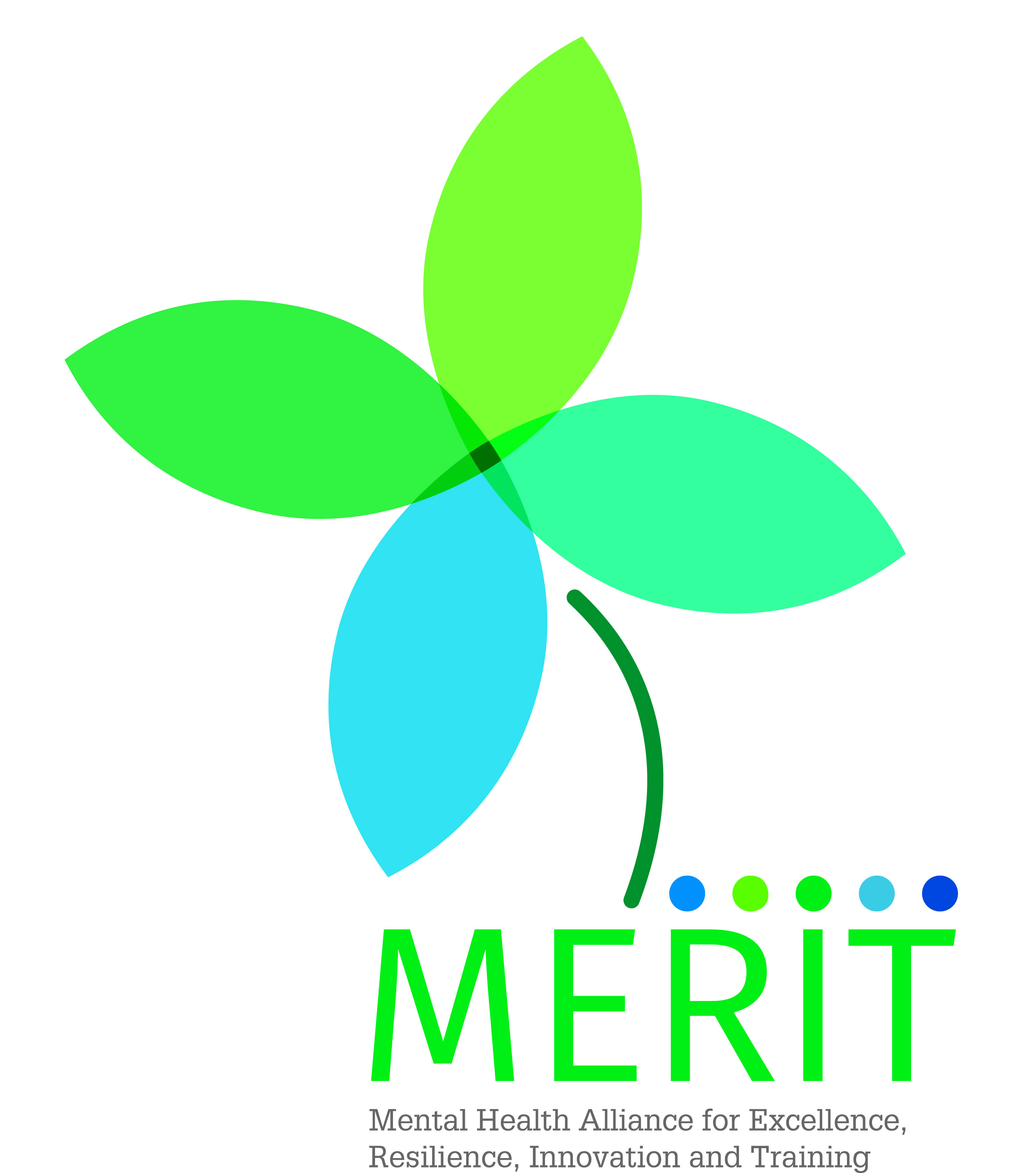 As a partner, over the course of the year this has involved working with NHS Employers - as well as other national stakeholders such as NHS England, NHS Improvement and Health Education England - to support system wide efforts to improve the robust measurement of diversity and equality across the health and social care system. This includes ensuring that we operate a systematic equality framework within our own organisations (e.g. the Equality Delivery System - EDS2 - or equivalent) There is also an expectation that we will be actively involved in pioneering and championing many of the other measures and standards already in the system (such as the Workforce Race Equality Standard and the Accessible Information Standard) and help to implement successfully the forthcoming standards (such as the Workforce Disability Equality Standard (WDES)). This will include presenting some of our work in the form of case studies or facilitating workshops or other learning forums at a national or regional level. Celebration of equality, diversity and InclusionWe celebrate and promote many aspects of our diversity throughout the year. We are also involved in many events organised by our partners and communities. In the last year;EvaluationWe will seek external review, challenge and accreditation of BSMHFT’s actions as an employer by actively participating with relevant equalities standards and benchmarks (e.g. the Stonewall Workplace Equality Index (WEI), the Workplace Wellbeing Charter, etc.Responsibility for Implementing the Plan and Monitoring its ProgressLeadership from our Executive Team is an important asset in ensuring the effective implementation of the EDI Plan.Our Chief Operating Operator is the sponsor of BME issuesOur Director of Nursing is the sponsor for LGBT issuesOur Director of Finance is the sponsor for Disability issuesOur Head of legal Services and Company Secretary is the sponsor for dyslexia issuesIn this environment of committed leadership, the trust will empower everyone to:Recognise discriminatory behaviour when it happensChallenge discrimination and act to eliminate itImprove their awareness of the Trust’s key policies supporting adherence to the principles of this frameworkAdvance equality of opportunity and make it everyone’s responsibilityValue and understand the benefits that the diversity of our staff, service users, carers, governors, members and non-executive directors bring, to build organisational knowledge to better create solutions to complex problems and equip everyone to be inclusive and create an inclusive cultureAt the Stonewall Midlands Diversity Champions awards in March 2017 our Executive Director of Nursing, Sue Hartley, was named West Midlands Ally of the Year for her commitment to supporting and promoting diversity and inclusion in the Trust, particularly in relation to LGBT staff.  This EDI Plan is a rolling programme of work over a number of years. Some activities within it may be achieved in a shorter time frame, but the plan as a whole is for three years and should always be understood as that. Progress on achieving the objectives and action plan will be reported monthly to the Trust workforce Committee and a report will be made to the Trust Board annually. Progress towards delivery will be periodically evaluated, using a range of qualitative and quantitative methods. Results from evaluation will be used to inform any remedial action, as appropriate and best practice will be shared to raise overall standards of performance across the Trust.We recognise that this plan cannot address all existing inequalities for all protected groups in the short term; however, it is a live document and the Trust is committed to continually involving servicer users, carers, local communities, staff and external partner stakeholders in its ongoing development, implementation and monitoring and review.Reporting to Stakeholders BSMHFT has a range of communication structures in place (including printed publications for staff, service users and public, website, email, regular meetings, etc.) These means of communication will be used to disseminate to all stakeholders the progress being made on our equality diversity and inclusion plan.ExcellingPeople from allprotected groups fare as well as people overallAchievingPeople from mostprotected groups fare as wellas people overallDevelopingPeople from only someprotected groups fare as well as people overallUndevelopedPeople from all protectedgroups fare poorly comparedwith people overall ORevidence is not available